國立空中大學臺北學習指導中心學生社團聯合會臺北中心學生社團聯合會社章留存單                                                    預留社團戳章，共1式。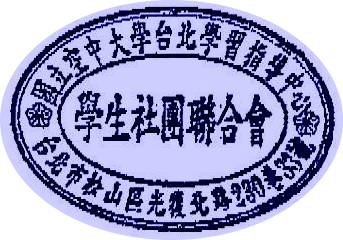  拓製日期：    年    月    日    申請人：             經辦人：                                                     變更原因： 變更日期：    年    月    日    申請人：             經辦人：                                                     變更原因： 變更日期：    年    月    日    申請人：             經辦人：